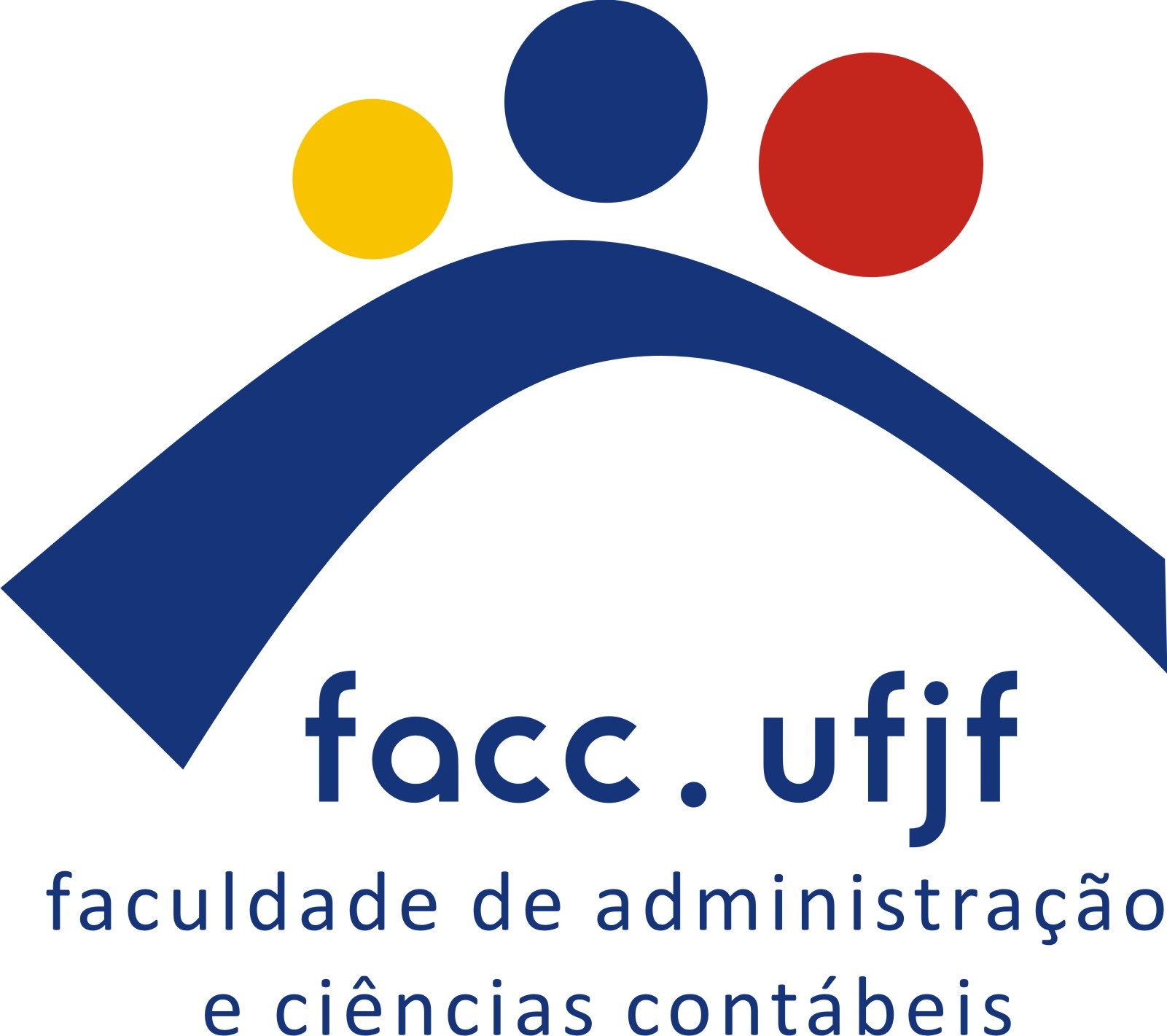 COORDENAÇÃO MESTRADO ACADÊMICO EM ADMINISTRAÇÃOFormulário de Interesse/Renovação de BolsaAluno (a): _________________________________________________________________________Matrícula nº.: ____________________ E-mail: ___________________________________________Ano de ingresso: _______ Ingressou por cota? (   ) Sim  (   ) Não  Linha de Pesquisa: (   ) 1  (   ) 2Telefones de contato: (     )________________________  (     ) ______________________Possui vínculo empregatício? (   ) Sim  (   ) Não  Interesse em:  pleitear bolsa nova 	 pleitear renovação de bolsaJuiz de Fora, ________de ___________________________ de ___________.___________________________________Assinatura do aluno*Observação: poderão ser solicitados documentos comprobatórios das informações fornecidas.